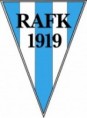 RAFK, z.s. oslaví 100 let výročí založení klubu.Vážení sportovní přátelé,dovolujeme si vás pozvat na oslavu 100 let výročí založení klubu RAFK. Oslavy budou probíhat v sobotu 22. 6. 2019 od 9 hodin a čeká nás opravdu pestrý program. Od 9:00 fotbalové utkání přípravekod 11:00 fotbalový turnaj mladších žákůod 13:00 fotbalové utkání starších žáků proti dorostuod 14:00 slavnostní zahájení oslavv 15:00 fotbalové utkání internacionálů RAFK proti osobnostem Československého lva v 17:00 fotbalové utkání A mužstva RAFK proti osobnostem Československého lvaod 20 hod vystoupení hudební skupiny Queenieve 22 hod ohňostroj a ukončení oslav, pokračuje volná zábavaČeskoslovenský lev je sdružení osobností sportu a kultury jak z Česka, tak i Slovenska. Jejich motto mluví za vše:“ To, co v minulosti naši politici rozdělili, my v současnosti přes show a sport spojujeme.“ V našem areálu tak přivítáme a v akci uvidíme bývalé a současné fotbalové a hokejové reprezentanty, herce a zpěváky. Aktuální seznam osobností a bližší informace najdete na našich stránkách www.rafk.cz. Hlavní program oslav bude uvádět moderátor Petr Holík. Myslíme samozřejmě i na děti, pro které připravujeme dětskou diskotéku s pohádkovými postavami, skákací hrad, malování na obličej, soutěže aj. Atrakce. Vrcholem oslav bude vystoupení skupiny Queenie, která je jednou z nejúspěšnějších tribute kapel na světě. Můžeme se těšit na precizní ztvárnění legendy světového rocku živě v původních aranžích a tóninách. Oslavy RAFK mají navíc charitativní podtext.Aktuální seznam osobností a další informace týkajících se oslav naleznete na našich stránkách www.rafk.cz. Z důvodu zajištění komfortu a bezpečnosti všech hostů a návštěvníků, bude akce kapacitně omezena.Zároveň Vás srdečně zveme na koncert legendární skupiny Katapult v čele s Oldem Říhou, který se bude konat den před samotnými oslavami, tedy v pátek 21. 6. 2019 od 20. hodin (vstup do areálu od 18 hodin). Předprodej na Katapult probíhá v prodejní síti ticketportal za cenu 300kč, na místě pak bude cena 350Kč. Jedná se o samostatnou akci, vstupenka na Oslavy 100. výročí založení klubu neplatí na koncert Katapult a naopak. Zároveň Vás informujeme, že v sobotu 29. 6. 2019 se koná tradiční Petropavelská zábava.